MODUL PRAKTIKUMANATOMI FISIOLOGI TUMBUHAN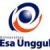 Disusun OlehFebriana Dwi Wahyuni, M.Si.PROGRAM STUDI BIOTEKNOLOGIFAKULTAS ILMU-ILMU KESEHATANUNIVERSITAS ESA UNGGULJAKARTA2017KATA PENGANTARDengan mengucapkan puji syukur kehadirat Allah SWT yang telah memberikan rahmatNya sehingga penyusunan pedoman praktikum Anatomi Fisiologi Tumbuhan ini dapat terselesaikan dengan baik. Pedoman praktikum ini disusun bagi mahasiswa program studi Bioteknologi, Fakultas Ilmu-ilmu Kesehatan, Universitas Esa Unggul yang mengikuti mata kuliah Anatomi Fisiologi Tumbuhan agar dapat melaksanakan praktikum dengan sebaik-baiknya.Pedoman praktikum ini dapat disusun dengan bantuan dari berbagai pihak. Ucapan terima kasih kami sampaikan ke berbagai pihak yang telah memberikan kontribusi, baik secara langsung maupun tidak langsung dalam penyusunan Pedoman Praktikum iniPenulis berharap semoga Pedoman praktikum ini dapat bermanfaat bagi para pembaca dan dapat membantu khususnya bagi para mahasiswa yang menempuh mata kuliah Anatomi Fisiologi Tumbuhan ini. Penulis menyadari bahwa Pedoman Praktikum ini masih jauh dari sempurna sehingga penulis sangat mengharapkan kritik dan saran dari pembaca yang sifatnya membangun demi terus meningkatkan kualitas dan kesempurnaan Pedoman Praktikum ini.								Jakarta, 1 September 2017								PenulisTATA TERTIB PRAKTIKUMPraktikan datang di laboratorium 10 menit sebelum kegiatan praktikum dimulai (tidak boleh terlambat)Praktikan menggunakan jas laboratorium dan alas kaki selama berada di dalam laboratoriumPraktikan meletakkan tas di tempat yang telah disediakanPraktikan wajib mengikuti semua tata tertib laboratoriumPraktikan mengikuti instruksi yang diberikan oleh asisten dan tidak membuat kegaduhan selama berada di laboratoriumPraktikan sudah membaca pedoman praktikum sebelum kegiatan praktikum berlangsung demi terciptanya kelancaran dalam kegiatan praktikumPraktikan harus membersihkan meja setelah kegiatan praktikum selesaiPraktikan wajib membuat laporan praktikumPraktikan wajib mengikuti seluruh kegiatan praktikum (kehadiran 100%)DAFTAR ISIKata Pengantar ...........................................................................................................	iTata Tertib Praktikum ................................................................................................	iiDAFTAR ISI ..............................................................................................................	iiiPengamatan organ tumbuhan ......................................................................... 	1Difusi dan osmosis .........................................................................................	3Penguapan air melalui proses transpirasi .......................................................	7Pembuktian daya hisap daun ..........................................................................	9Pembuktian air tanah melewati berkas pengangkut .......................................	11Percobaan Fotosintesis ..................................................................................	.	13Kecepatan penggunaan oksigen dalam proses respirasi .................................	17Pertumbuhan pucuk ........................................................................................	19Pematahan dormansi biji .................................................................................	21Daftar Pustaka .............................................................................................................	23Pengamatan organ tumbuhanPendahuluanOrgan adalah kumpulan jaringan yang secara bersama-sama melakukan tugas tertentu. Organ pada tumbuhan tingkat tinggi terdiri atas akar, batang, daun, bunga, dan buah. Selain itu terdapat pula organ-organ aksesori seperti trikoma (rambut daun atau batang) duri dan sulur atau organ-organ penyimpanan cadangan makanan seperti umbi, rimpang, dan stolon. Setiap organ memiliki fungsi tertentu yang khusus dan saling berhubungan antara organ satu dengan organ lainnya. AkarAkar adalah bagian tumbuhan yang berada di dalam tanah. Akar berasal dari akar lembaga (radix) yang terdapat di biji tumbuhan. Fungsi dari akar diantaranya adalah sebagai alat absorbsi air, nutrisi berbagai garam mineral yang terlarut di dalam tanah, dan menyimpan cadangan makanan dalam bentuk umbi Batang Batang adalah salah satu organ tumbuhan berpembuluh yang berfungsi sebagai penyangga. Batang disusun oleh beberapa macam jaringan yang berbeda sehingga terdiri dari beberapa tipe seperti batang berkayu, batang lembut dan lunak (herbaseus) dan batang tipe rumput (kalmus). Fungsi batang diantaranya adalah menyalurkan air dan garam mineral dari akar ke daun dan zat makanan dari daun ke seluruh bagian tubuh, tempat melekatnya daun, bunga, dan buah, sebagai penyokong dari tumbuhan itu sendiriDaunDaun adalah organ tumbuhan yang memiliki fungsi utama untuk membuat makanan melalui proses fotosintesis. Selain itu, fungsi daun adalah sebagai tempat pengeluaran air dengan cara penguapan dan respirasi.BungaBunga biasanya hanya muncul pada fase-fase tertentu, yaitu pada fase dimana tumbuhan akan memulai perkembangbiakan (reproduksi). Bunga sebenarnya merupakan hasil dari modifikasi batang.BuahBuah merupakan organ tumbuhan yang terbentuk setelah bunga mengalami proses penyerbukan. Buah berasal dari bakal buah yang terdapat pada bunga dan telah mengalami pembuahan.Kompetensi DasarMahasiswa mampu mengamati organ-organ pada tumbuhanKemampuan Akhir yang DiharapkanSetelah melakukan kegiatan praktikum ini, diharapkan mahasiswa memahami struktur akar, batang, dan daun pada tumbuhanAlat dan BahanCara KerjaBuatlah sayatan melintang pada akar, batang dan daun dari tanaman yang tersedia. Usahakan irisannya setipis mungkin. Untuk mendapatkan sayatan yang tipis, jepitlah akar, batang dan daun diantara dua gabus lalu irislah menggunakan silet.Letakkan kedua sayatan akar dan batang pada kaca obyek terpisah yang telah ditetesi larutan anilin sulfatTutuplah kedua kaca obyek tersebut dengan kaca penutupAmatilah kedua spesimen yang telah dibuat dengan menggunakan mikroskop yang dimulai dari perbesaran terkecil hingga perbesaran maksimumGambarlah bagian-bagian yang teramati dan berikanlah keterangan.Lembar PengamatanDifusi dan osmosisPendahuluanSel tumbuhan dibatasi oleh dua lapis pembatas yang sangat berbeda komposisi dan strukturnya. Lapisan terluar adalah dinding sel yang tersusun atas selulosa, lignin, dan polisakarida lain. Dinding sel memberikan kekakuan dan memberi bentuk sel tumbuhan. Pada beberapa bagian dinding sel tumbuhan terdapat lubang yang berfungsi sebagai saluran antara satu dengan sel lainnya. Lubang ini disebut plasmodesmata, sehingga dapat dilalui oleh molekul dengan berat molekul sekitar 1000 Dalton. Lapisan dalam sel tumbuhan adalah membran sel. Membran sel terdiri atas dua lapis molekul fosfolipid. Bagian ekor dengan asam lemak yang bersifat hidrofobik (non polar), kedua lapis molekul tersebut saling berorientasi kedalam sedangkan bagian kepala bersifat hidrofilik (polar), mengarah ke lingkungan yang berair. Komponen protein terletak pada membran dengan posisi yang berbeda-beda. Beberapa protein terletak periferal sedangkan yang lain tertanam integral dalam lapis ganda fosfolipid. Membran seperti ini juga terdapat pada berbagai organel di dalam sel, seperti vakuola, mitokondria, dan kloroplas.Komposisi lipid dan protein penyusun membran bervariasi, bergantung pada jenis dan juga fungsi membran itu sendiri. Namun demikian membran mempunyai ciri-ciri yang sama, yaitu bersifat selektif permeabel terhadap molekul-molekul. Air, gas, dan molekul kecil hidrofobik secara bebas dapat melewati membran secara difusi sederhana. Ion dan molekul polar yang tidak bermuatan harus dibantu oleh protein permease spesifik untuk dapat diangkut melalui membran dengan proses yang disebut difusi terfasilitasi. Kedua cara pengangkutan ini disebut transpor pasif. Untuk mengangkut ion dan molekul dalam arah yang melawan gradien konsentrasi, suatu proses transpor aktif harus diterapkan. Dalam hal ini protein aktifnya memerlukan energi berupa ATP.Permeabilitas membran tergantung pada fluiditas inti hidrofobik membran dan aktivitas protein pengangkutnya. Oleh karena itu, keadaan lingkungan yang dapat mengganggu keduanya akan mempengaruhi permeabilitas membran terhadap suatu solut.Kompetensi DasarMahasiswa mampu mengamati pengaruh perlakuan fisik (suhu) dan kimia (jenis pelarut) terhadap permeabilitas membran selKemampuan Akhir yang DiharapkanSetelah melakukan kegiatan praktikum ini, diharapkan mahasiswa mampu membedakan proses difusi dan osmosis yang terjadi pada tumbuhanAlat dan BahanPermeabilitas Membran Sel: Pengaruh Suhu dan PelarutCara KerjaPotong umbi kentang bentuk dadu atau kubus dengan panjang sisi 1 cm x 1 cmCuci dengan air mengalir untuk menghilangkan pigmenPerlakuan fisikCelupkan masing-masing dua potong umbi kentang ke dalam akuades bersuhu 700C, 500C, dan 400C selama 1 menit.Potongan umbi langsung dipindahkan ke dalam 5 ml akuades bersuhu kamar dan biarkan terendam dalam keadaan statis selama 1 jam.Perlakuan dengan pelarut organikRendam dua potong umbi kentang dalam 5 ml metanol dan dua potong lainnya direndam di dalam 5 ml aseton, masing-masing selama 30-40 menit pada suhu kamarKontrol Masukkan dua potong umbi kentang ke dalam akuades dan diamkan dalam suhu kamar dalam waktu yang samaAnalisisDiakhir perendaman, semua perlakuan dan kontrol, tabung dikocok dan amati perbedaan warna pada masing-masing perlakuanLembar PengamatanPLASMOLISISCara KerjaAmbil dengan hati-hati lapisan dalam dari umbi bawang merahLetakkan di atas object glass, tetesi dengan larutan glukosa, biarkan selama kurang lebih 10-15 menit, amati dengan mikroskopJelaskan fenomena yang terjadiSerap dengan tissue larutan glukosa yang membasahi potongan daun sampai kering, tetesi dengan aquadestBiarkan kurang lebih 10-15 menitJelaskan fenomena yang terjadiSebagai pembanding, ambil potongan daun atau umbi yang baru dan tetesi dengan larutan garfisLembar PengamatanPenguapan air melalui proses transpirasiPendahuluanTranspirasi adalah hilangnya air dalam bentuk uap air dari batang dan daun tumbuhan hidup. Jumlah yang mengalami penguapan dari batang sangatlah sedikit, kehilangan air tersebut dari proses transpirasi terjadi melalui daun. Kegiatan transpirasi dipengaruhi oleh banyak faktor, baik faktor dalam dan faktor luar. Faktor dalam diantaranya adalah besar kecilnya daun, tebal tipisnya daun, berlapis lilin tidaknya daun, banyak sedikitnya bulu dan banyak sedikitnya stomata. Sedangkan yang termasuk faktor luar adalah radiasi, temperatur, kelembaban udara, tekanan udara, angin dan keadaan air dalam tanah. Transpirasi terjadi baik pada siang maupun pada malam hari, namun kehilangan air dalam proses transpirasi lebih besar terjadi pada jam-jam siang, pada sinar matahari penuh transpirasi bisa mencapai 38%-81%.Kompetensi DasarMahasiswa mampu memahami proses transpirasi pada tumbuhanKemampuan Akhir yang DiharapkanSetelah melakukan kegiatan praktikum ini, diharapkan mahasiswa mampu membuktikan terjadinya proses transpirasi pada tumbuhan.Alat dan BahanCara Kerja Potong batang/ ranting pacar air di bawah permukaan airPada tiap gelas ukur, isilah dengan air sebanyak 6-7 mLMasukkan segera potongan batang tumbuhan tersebut ke dalam 2 gelas ukur, sedangkan satu gelas ukur dibiarkan tanpa tumbuhan (sebagai kontrol). Buatlah tinggi permukaan airPada ketiga gelas ukur, kemudian ditetesi dengan minyak kelapa sampai seluruh permukaan tertutup.Catat waktu ketika memasukkan daun ke dalam gelas ukurLetakkan perangkat gelas ukur di luar laboratorium yaitu di lapangan terbuka dengan terik matahariAmati dan catat perubahan air yang terjadi dalam gelas ukur setiap 15 menit selama 1 jam dengan membaca skala pada gelas ukurCatat jumlah air yang diuapkan setiap periode dan hitunglah nilai rata-ratanyaUkur luasan daun dengan 2 metode sebagai berikut :Metode penimbanganAmbil kertas kuarto, timbang bobot kertas kuarto utuh (bk) dan hitung luasnya (lk)Gambar daun pada percobaan di atas di kertas kuarto (dengan menjiplak) lalu potong sesuai ukuranTimbang bobot kertas yang dipotong (bd)Luas daun (ld) ditentukan dengan rumus :Ld = lk x bd / bkMetode dengan bantuan kertas grafikDaun dijiplak pada kertas grafik, lalu dihitung luasan daun pada hasil jiplakan Lembar PengamatanPembuktian daya hisap daunPendahuluanDaya hisap daun mempunyai peranan penting sehingga air tanah dapat naik ke atas. Beberapa faktor yang mempengaruhi daya hisap daun antara lain: terang teduhnya cahaya, banyak sedikitnya daun, kelembaban udara dan cukupnya air tanah. Air bergerak secara vertikal melalui pembuluh xilem melawan gravitasi. Beberapa teori yang menjelaskan kenaikan air dari akar ke daun, yaitu :Teori VitalPerjalanan air terjadi karena pertolongan sel-sel hidup, yaitu sel parenkim kayu dan sel jaringan empulur di sekitar xilemTekanan AkarAkar mempunyai kemampuan untuk memompa dari perakaran ke daunHukum KapilaritasPembuluh xilem dapat dipandang sebagai pembuluh kapiler sehingga air naik di dalamnya sebagai akibat dari gaya adhesi antara dinding xilem dengan molekul air.Teori KohesiMolekul air letaknya berderet-deret mulai dari dalam tanah (sistem perakaran) sampai daun, jika molekul air dalam daun meloncat keluar karena transpirasi maka tempat yang kosong tersebut segera diisi oleh molekul air di bawahnya. Demikian seterusnya hingga molekul air yang tepat diluar bulu akar mendapat kesempatan untuk masuk ke dalams sel akarKompetensi DasarMahasiswa mampu mampu membuktikan adanya daya hisap daunKemampuan Akhir yang DiharapkanSetelah melakukan kegiatan praktikum ini, diharapkan mahasiswa mampu membuktikan bahwa air tanah naik ke daun disebabkan oleh daya hisap daun dan faktor-faktor lain yang mempengaruhinyaAlat dan BahanTumbuhan pacar air beserta daunnyaAir VaselinPhotometerBeaker glassStop watchCara Kerja Isi unit photometer melalui pipa berbentuk Y pada bagian yang berukuran besar hingga seluruh pipa penuh dengan air, sumbat dengan karet sampai rapat, biarkan ujung yang berkaret ini tetap terbuka, tutup ujung pipa kapiler dengan jari tanganSiapkan ranting tumbuhan dengan ukuran yang sesuai dengan lubang karet, potong di dalam air untuk mencegah ruang udara pada pembuluh xylem, masukkan ke dalam pipa Y sampai pangkal terendam dalam airCegah terjadinya kebocoran atau penguapan air selain melalui tumbuhan percobaan dengan mengolesi ujung selang karet pipa Y dengan vaselinLetakkan satu unit percobaan di tempat teduh dan satu unit lagi di tempat terangAmati berapa jumlah air yang dihisap oleh daun dengan melihat gerakan air dalam pipa kapiler setiap 5 menit.Lembar PengamatanPembuktian air tanah melewati berkas pengangkutPendahuluanSepanjang periode pertumbuhan jenis tumbuhan tingkat tinggi, air yang diabsorbsi akan disalurkan sepanjang sistem pembuluh dari sel khusus penyalur air dalam jaringan xilem. Apabila pemasukan air ke dalam akar diibaratkan sebagai gerakan horizontal maka bagian-bagian akar  (dikotil) yang dilewati ialah bulu-bulu akar, sel korteks, sel endodermis, sel perisikel dan sampai pada pembuluh kayu atau xilem. Dalam xilem, air tidak langsung bergerak secara horizontal tetapi secara vertikal menuju daun. Pada dasarnya, pengangkutan air ada 2 macam, yaitu :Pengangkutan extra vasikuler yaitu pengangkutan yang terjadi secara osmosis dari sel ke selPengangkutan vasikuler yaitu pengangkutan air yang melewati berkas pengangkut (xilem dan floem)Bergeraknya air tanah menuju daun mempunyai kecepatan tertentu tergantuk pada besar kecilnya gesekan dinding pembuluh xilem.Kompetensi DasarMahasiswa membuktikan bahwa air tanah melewari berkas pengangkutKemampuan Akhir yang DiharapkanSetelah kegiatan praktikum ini, diharapkan mahasiswa mampu membuktikan bahwa air tanah masuk ke dalam tumbuhan melalui berkas pengangkutAlat dan BahanBatang tumbuhan pacar air berwarna terang	- Deck glass, cover glassEosin/ pewarna					- Pisau siletAir jernih						- StopwatchLabu erlenmeyer					- MikroskopCara Kerja Isi labu erlenmeyer dengan eosinPotong batang tumbuhan dalam air, masukkan ke dalam labu erlenmeyerAmati yang terjadi dan catat waktunya (perubahan warna pada batang dan rangka daun)Hitung kecepatan (cm/detik) eosin yang merambat dari ujung cabang ke rangka daunBuatlah irisan batang yang sudah berubah warna, amati dibawah mikroskopBandingkan warna batang, cabang dan rangka daun sebelum dan sesudah percobaanLembar PengamatanPerCOBAAN FOTOSINTESISPendahuluanFotosintesis merupakan proses pembentukan zat-zat organik yang mengandung tenaga potensial tinggi dari bahan-bahan anorganik dengan tenaga potensial tendah. Proses ini merupakan ciri khas dari tumbuhan hijau yang mempunyai klorofil dengan memanfaatkan energi sinar matahari. Dalam proses fotosintesis, yang mempunyai kedudukan penting ialah klorofil, matahari atau sumber cahaya yang lain, CO2 dan H2O sebagai bahan sintesis, karbohidrat sebagai hasil fotosintesis serta oksigen yang dibebaskan sebagai hasil samping dari proses tersebut. Persamaan reaksi fotosintesis adalah :		       Sinar matahari6CO2 + 6H2O 			    C6H12O6 + 6O2 + 675 kalori			KlorofilDari persamaan tersebut diketahui faktor-faktor yang mempengaruhi fotosintesis adalah :Konsentrasi CO2Persediaan airIntensitas cahayaKandungan klorofilPersediaan penimbunan hasil fotosintesisKompetensi DasarMahasiswa mampu mengetahui peranan cahaya dalam fotosintesisKemampuan Akhir yang DiharapkanSetelah melakukan kegiatan praktikum ini, diharapkan mahasiswa mampu membuktikan bahwa tumbuhan mengalami proses fotosintesisPeranan gelombang cahaya dalam fotosintesisAlat dan BahanCara Kerja PerlakuanSatu minggu sebelum percobaan, pilih tanaman yang telah memiliki 3-4 daun trifoliate dan pilih daun yang sehat. Tentukan 4 lembar daun yang akan diberi perlakuanAmbil tiga pasang potongan plastik transparansi masing-masing berwarna biru, merah, dan bening serta kertas karbon. Potong kertas karbon maupun plastik transparansi dengan ukuran 2,5x5 cmTempelkan tiap kertas karbon dan plastik transparansi tersebut pada tiap daun yang telah dipilih sehingga lembar daun berada diantara dua potongan kertas/plastik. Jepitlah daun yang telah terbungkus tersebut dengan penjepit kertasLetakkan tanaman pada daerah yang mempunyai cahaya penuh dan biarkan sampai percobaan dilakukanUji kandungan karbohidratPada hari percobaan, ambil daun yang telah ditempeli potongan plastik/kertas tadi dan bawa ke meja praktikum. Jangan melepas potongan plastik dari daun sampai daun direbus dalam alkohol. Beri tanda pada masing-masing daun untuk mencirikan warna plastik/kertas yang ditempelkan pada daunGambar masing-masing daun diatas kertas dan tentukan posisi kertas/plastik pembungkus daunSiapkan ethanol mendidih dengan cara menempatkan gelas piala ukuran 1000 ml yang berisi air 300 ml diatas pemanas listrik. Dengan hati-hati tempatkan gelas piala ukuran 500 ml yang telah berisi 100 ml ethanol 70% kedalam gelas piala 1000 ml tersebut. Nyalakan pemanas listrik dan tunggu hingga ethanol mendidih.Lepaskan plastik/ kertas dari masing-masing daun dengan menggunakan pinset dan masukkan tiap daun ke dalam ethanol yang telah mendidih untuk mengekstrak pigmenJika daun telah berwarna putih, angkat daun dengan hati-hati dengan pinset. Letakkan tiap daun pada cawan petri yang berbeda. Cuci daun dengan akuades dan tambahkan lebih banyak akuades sampai daun terendam.Teteskan beberapa tetes larutan iodin pekat ke dalam cawan petri yang telah bersisi daun terendam air sampai air menjadi berwarna merah. Biarkan larutan iodin bereaksi dengan pati dalam daun dan akan menghasilkan warna ungu kehitamanAmati bagian daun yang berubah menjadi warna ungu kehitaman dan gambarkan hasil pengamatan andaLembar PengamatanKorelasi pembentukan O2 dan berat tumbuhan air dalam proses fotosintesisAlat dan BahanHydrilla sp.			- Pipa kapiler berskalaAir jernih			- StopwatchLabu erlenmeyer		- TimbanganSumbat gabus berlubang	Cara Kerja Timbang Hydrilla sp. sebanyak 5 gram, masukkan ke dalam erlenmeyer yang berisi air penuh, tutup dengan gabus berlubangMasukkan pipa kapiler melalui lubang hingga mencapai dasar, lapisi dengan vaselinBeri tanda pada air yang terdapat dalam pipa kapilerLetakkan diluar agar terkena sinar matahariAmati kecepatan naiknya air pada pipa kapiler tiap menit sampai 10 kali, volume air yang naik sama dengan volume O2 yang terbentukKerjakan seperti diatas dan letakkan di tempat yang teduhLetakkan seperti di atas dengan berat tumbuhan 10 gramBandingkan kecepatan pembentukan O2 dari kedua tempat dan berat tumbuhan air yang berbedaLembar PengamatanKecepatan penggunaan oksigen dalam proses respirasiPendahuluanRespirasi adalah proses yang mengubah  energi kimia yang tersimpan dalam bentuk karbohidrat seperti sukrosa, tepung, lemak menjadi energi dalam bentuk ATP. Respirasi tersebut secara umum dan sederhana dapat dituliskan reaksinya sebagai berikut :C6H12O6 + 6O2 → 6CO2 + 6H2ORespirasi ada 2 macam, yaitu:Respirasi aerobik, yaitu respirasi yang membutuhkan oksigenRespirasi anaerobik, disebut juga dengan fermentasi, respirasi yang tidak membutuhkan oksigen.Respirasi berlangsung pada siang dan malam hari, CO2 yang dilepaskan segera digunakan kembali untuk proses fotosintesis dan O2 yang dihasilkan oleh fotosintesis digunakan lagi untuk respirasi. Jumlah CO2 yang terlepas dibagi dengan jumlah O2 yang diperlukan dalam respirasi merupakan suatu angka yang disebut dengan Kuosien Respirasi (KR). Nilai KR akan sama dengan satu jika substrat gula mengalami oksidasi sempurna. Pada umumnya nilai KR ini bervariasi karena adanya beberapa faktor penyebab, diantaranya yaitu:Macam substratTemperaturKadar O2 udaraPersediaan airCahayaLukaAdanya zat kimia yang bersifat toksikKompetensi DasarMahasiswa memahami proses respirasi pada tumbuhanKemampuan Akhir yang DiharapkanSetelah melakukan kegiatan praktikum ini, mahasiswa mampu membuktikan bahwa proses respirasi memelukan oksigenAlat dan BahanCara Kerja Timbang kecambah sebanyak 3, 6 dan 9 gramMasukkan ke dalam respirometer, masukkan pula kristal KOH/ NaOH yang telah dibungkus kapasTutup tabung dengan pipa kapiler yang terdapat pada respirometer, lapisi dengan vaselinLetakkan respirometer pada posisi horisontalMasukkan eosin ke dalam ujung pipa kapiler dengan menggunakan pipet tetes sebanyak 1 tetesAmati dan ukur kecepatan gerakan cairan tiap satu menit sampai 10 kaliHitung kecepatan penggunaan oksigen tiap menit dalam tiap gram kecambahLakukan untuk berat kecambah 6 dan 9 gramLembar PengamatanPertumbuhan pucukPendahuluanPertumbuhan dalam arti terbatas menunjukkan pertambahan ukuran yang irreversible, yang mencerminkan pertambahan protoplasma karena bertambahnya jumlah dan ukuran sel. Jadi pertumbuhan merupakan kuantitatif dalam jumlah sel. Pembatasan daerah pertumbuhan terjadi karena daerah embrional umumnya dibatasi oleh jaringan-jaringan yang lebih keras dan kaku. Pertumbuhan biasanya mengalami kemacetan bila proses diferensiasi terjadi. Pertumbuhan pada tumbuhan bersifat terbatas pada bagian-bagian tertentu dibandingkan dengan pertumbuhan pada hewan yang lebih merata di seluruh tubuh. Pada jaringan meristem apikal, titik tumbuh hanya terbatas pada pucuk atau ujung, sedangkan jaringan baru berada di bawahnya. Pola tumbuh yang demikian disebut tumbuh accretinary, pucuk tumbuh batang dan akar biasanya tetap selalu embrional dan berpotensi tumbuh untuk jangka waktu lama.Kompetensi DasarMahasiswa memahami proses pertumbuhan pada tumbuhanKemampuan Akhir yang DiharapkanSetelah melakukan kegiatan praktikum ini, diharapkan mahasiswa memahami letak daerah morfologi mana yang terutama terjadi pertumbuhan pucuk tumbuhan.Alat dan BahanBenih kacang panjangTinta hitam dan spidol Tanah, pasir, airBak atau potAlat penyiramJangka sorongCara Kerja Isi bak/pot dengan tanah yang dicampur pasir, siram dengan air secukupnyaTanamlah benih kacang panjang sebanyak 5 biji pada tiap bak, siram dengan air secukupnyaLetakkan di tempat gelap selama 5 hariBerilah 10 tanda pada epikotilnya dengan interval 2 mm yang dimulai dari pucuk tumbuhan. Letakkan kembali ke tempat gelapSetelah 48 jam ukurlah jarak diantara interval dan hitung nilai rata-rata panjang pada masing-masing nomor intervalAmati pada nomor interval mana yang mengalami pertumbuhan tercepat dan paling lambatLembar PengamatanPematahan dormansi bijiPendahuluanSebelum berubah menjadi tumbuhan baru, biji harus mengalami fase yang berupa suatu proses perkecambahan. Perkecambahan adalah permulaan aktif dari embrio yang menghasilkan pecahnya kulit biji dan munculnya tanaman yang mampu mencukupi kebutuhan nutrisinya sendiri. Faktor-faktor dalam yang mempengaruhi perkecambahan antara lain adalah tingkat kemasakan benih, ukuran, zat penghambat perkecambahan dan dormansi benih. Sedangkan faktor dari luarnya adalah air, suhu, cahaya, oksigen, dan medium. Suatu benih dikatakan dorman apabila benih tersebut sebenarnya hidup tetapi tidak mau berkecambah. Periode dormansi ini dapat berlangsung musiman atau bahkan sampai beberapa tahun tergantung pada jenis benih dan tipe dormansinya. Dormansi dapat disebabkan oleh beberapa faktor diantaranya impermeabilitas kulit biji terhadap air dan gas atau resistensi kulit biji terhadap pengaruh mekanis, dormansi sekunder dan bahan penghambat perkecambahan. Dikenal beberapa cara untuk memecahkan dormansi yaitu dengan perlakuan mekanis, kimia, perendaman dengan air, pemberian suhu tertentu dan perlakuan cahaya.Kompetensi DasarMahasiswa memahami proses terjadinya pematahan dormansi pada tumbuhanKemampuan Akhir yang DiharapkanSetelah melakukan kegiatan praktikum ini, diharapkan mahasiswa memahami cara pematahan dormansi biji berkulit keras dengan fisik dan kimiawiAlat dan BahanBiji asam atau biji lain yang berkulit kerasAsam sulfat pekatKertas hisapAirBeaker glassPetridishKertas amplasCara Kerja Pilih 15 biji asam, bagi kedalam 3 kelompokRendam 5 biji dengan hati-hati dalam asam sulfat pekat selama 15 menit kemudian cuci dengan airSebanyak 5 biji lainnya dihilangkan kulit biji pada bagian yang tidak ada lembaganya dengan cara digosok menggunakan amplas, bilas dengan airSusun biji-biji di atas bak perkecambahan yang telah dilapisi kertas hisap basah, tutup dengan kertas hisap basah lagi diatasnyaUntuk menjaga kelembaban siram dengan air secukupnya setiap hariSebagai kontrol, lakukan perkecambahan terhadap 5 biji tanpa perlakuanAmati proses terbentuknya radikel yang menandai biji telah berkecambah dan hitung prosentase perkecambahannya.Hentikan pengamatan setelah 2 mingguLembar PengamatanDAFTAR PUSTAKACampbell, N.A., Reece, J.B., Mitchell, L.G. 2003. Biologi. Edisi Kelima. Erlangga. Jakarta Lakitan, Benyamin. 2001. Dasar-dasar Fisiologi Tumbuhan. PT RajaGrafindo Persada. Jakarta Setjo, S., artini, E., Saptasari, M., Sulisetijono. 2004. Anatomi Tumbuhan. Universitas Negeri Malang. Malang.Tim pembina Fisiologi tumbuhan. 2011. Petunjuk Praktikum Fisiologi Tumbuhan. Universitas Jember. JemberAlatBahan:MikroskopKaca objek dan kaca penutupSiletPinsetBatang bayamAkar rumputDaun Zea maysAlatBahan:PisauBunsen/pemanas listrikTabung reaksi Gelas kimiaMikroskopObject dan cover glassPipet tetesPisau siletUmbi kentang     Metanol           AsetonAkuadesUmbi bawang merahLarutan gulaLarutan garfisPerlakuanKeteranganLarutan glukosaAquadestLarutan garfisAlatBahan:Gunting tanamanEmberGelas ukur 10 mLTimbanganGelas obyek dan penutupRak tabungMikroskopBatang/ ranting Acalypha sp. (pacar air)Minyak kelapaKertas KuartoKertas GrafikAlatBahan:Beaker glassBunsenSiletPenjepit kertasBotol semprotCawan petriPinsetGuntingLautan I2 pekat dalam alkoholPipet tetesKantung plastikKertas karbonPlastik transparansi (biru tua, merah, dan bening)Tanaman jambuAlkohol 70%AirAlatBahan:Unit respirometerBeaker glassPipetTimbanganStopwatch Kecambah segarKristal KOH/ NaOHKapasVaselinEosin